Help to guide your partner through the maze making sure you correctly work out the puzzles.Remember you must use positional language to direct them to each puzzle.You have to clean 2 bathrooms, 5 bedrooms and the kitchen.How many rooms do you have to clean?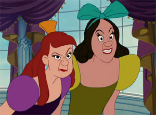 Your 2 stepsisters need you to do their washing.  There are 2 of EVERYTHING. What is double 6 and double 7?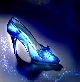 The Prince has found you and now you are getting married. You leave at 12 o clock and it takes 2 hours to get there. What time are you getting married?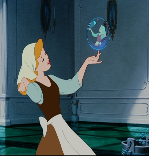 Your stepmother needs you to make breakfast for everyone.6 pieces of toast, 3 coffee’s and 3 bowls of cereal. How much all together?You have lost your glass slipper and the prince is searching the whole kingdom. He went to 12 different houses. What is half of 12?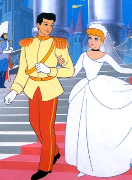 Start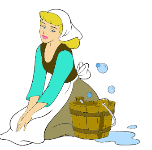 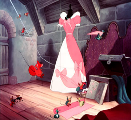 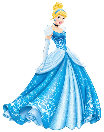 Your wedding dress has a veil that is 4 metres long. How many cm long is your veil?You want to go to the ball but you need to make a dress. There are 8 mice helping you but 2 go missing. How many are left? 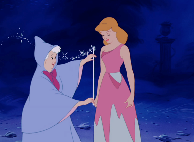 The Fairy godmother appears and you can finally go to the ball but you need a carriage. You need 4 horses and 2 men to drive. How many is that?Finish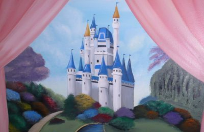 